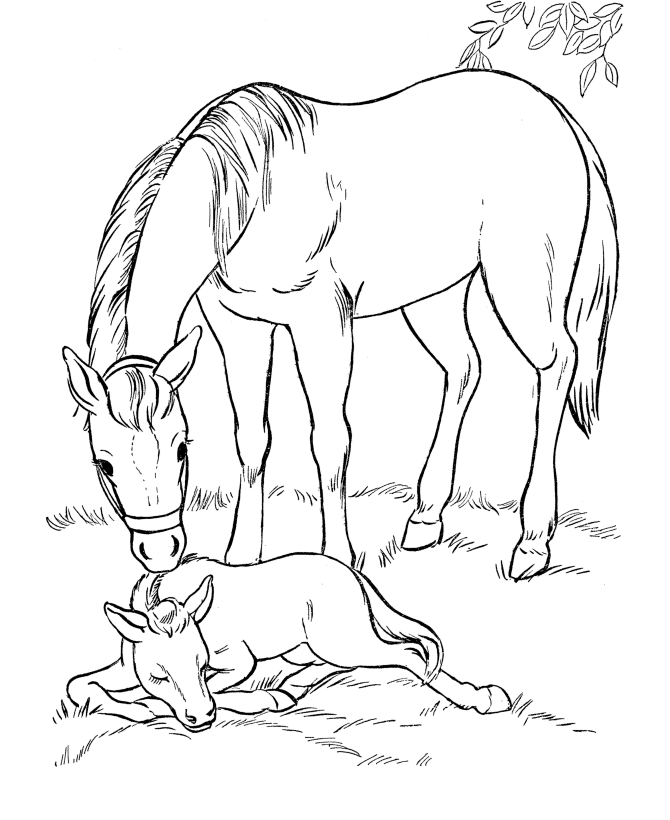 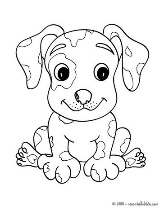     Filhote do filhoteCarrosselMoro numa linda bola azulQue flutua pelo espaçoTem floresta e bicho ‘pra’ chuchuCachoeira, rio, riachoAcho que é um barato andar no mato Vendo o verde ouvindo o rock'n'roll e o sapo ensaiando de manhã cedinho os passarinhos dão 'bom dia' ‘pro’ sol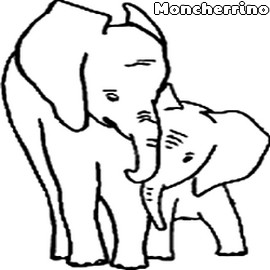 Cantando Terra, leste, oeste, norte, sulNatureza caprichosaTem macaco de bumbum azulTem o boto cor-de-rosaÁrvores, baleias, elefantes, curuminsE o mundo inteiro está com a gente vibrandoa nossa torcida pela vida a gente vai conseguir cantando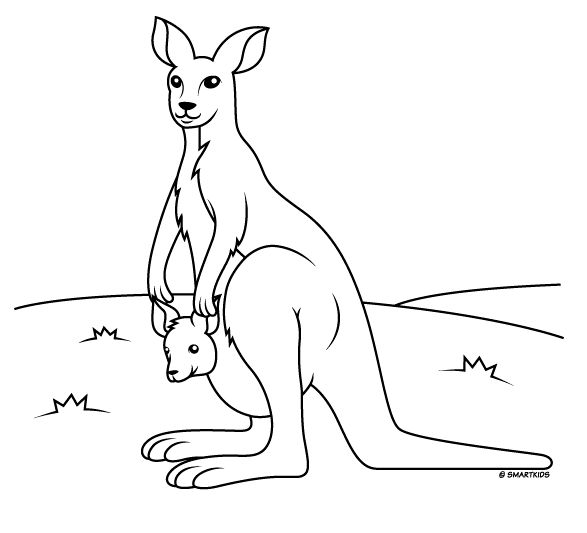 Cuida do jardim pra mimDeixe a terra florescerPensa no filhote do filhoteQue ainda vai nascer (2x) título:_______________________________________________________________________
Q2. Escolha dois aninais e escreva uma frase para cada um deles. Pense: como ele é  e o que ele faz?Animal escolhido:  _________________________________________ Frase: __________________________________________________________________________________________________________________________________________Animal escolhido:  _________________________________________ Frase: _________________________________________________________________________________________________________________________________________________________________________________________________________________________________________________________________________________________________________________________________________________________Q4. Use o dicionário e pesquise o significado das seguintes palavras:cachoeira	 rio	     riacho	      catarata	     córrego	       cascataQ6. Agora, com base no que você pesquisou no dicionário escreva, qual a diferença entre rio,  riacho e córrego.